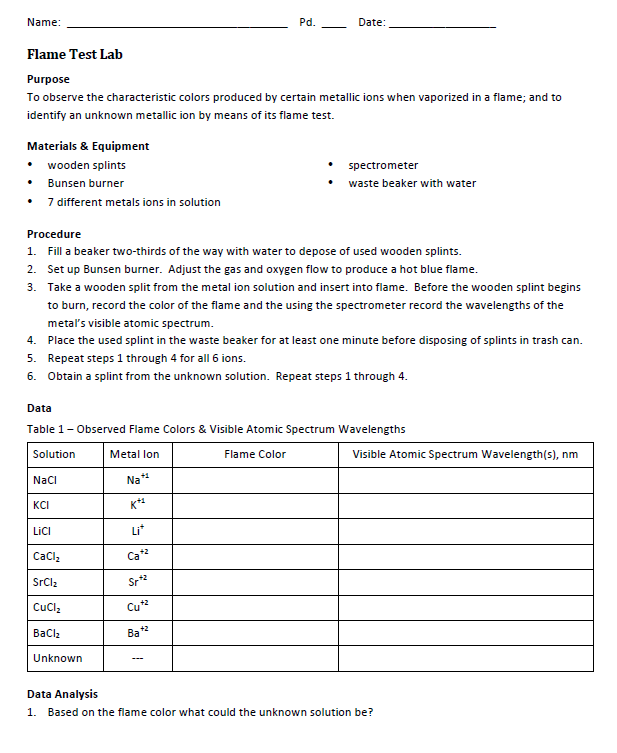 2.  3.  Draw the Bohr diagram of potassium and show (like in class) how the electron “jumped” and what happens when is “goes back home”.4.  Why does the electron go back to a ground state configuration?IonElectron ConfigurationWhat noble gas does it look like?